Handout #1: 
Understanding Dress Codes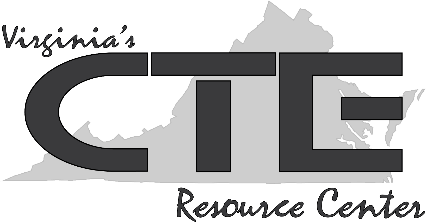 ANSWER KEY/SAMPLE STUDENT RESPONSESGive five examples of attire that are appropriate to wear on a normal business day, according to the dress code.1. Khaki pants, a button-down, collared shirt, a belt, and dress shoes2. A long-sleeved dress with pumps3. Grey slacks with a blouse and cardigan, loafers4. A suit and tie with black dress shoes5. A skirt and sweater with a blazer, low heelsGive five examples of attire that is not allowed, even on casual workdays.	 1. Tank top2. Ripped jeans3. Flip-flop sandals4. Sweatpants5. Leggings or yoga pantsWhat are two reasons why the dress code prohibits wearing strong perfume or cologne?1. It is distracting to others.2. Some people are allergic to perfume.Why does this organization outline a professional dress code? The dress code reflects the mission of service and professionalism. Employees are representatives of the organization and its image. What should an employee expect if he/she arrives at work in violation of the company’s dress code? He/she may be asked to use personal leave to go home and change; he/she may be reprimanded by a supervisor.Why might an employer not want employees to wear tight or revealing clothing? Tight or revealing clothing is unprofessional and distracting in the workplace; it does not convey a positive image of the worker or of the company.